Formato de solicitud de RMA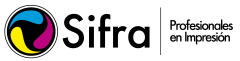 Sifra Profesionales en Impresión, S.A. de C.V.Martin Pórtela 2, Col. Mini parque industrial. C.P. 83118, Hermosillo Sonora MéxicoAtención: Atención a Clientes - RMA / calidad@sifraimpresores.comLos campos marcados con * son obligatoriosInformación del ClienteInformación del ClienteInformación del ClienteInformación del ClienteInformación del ClienteInformación del ClienteInformación del ClienteInformación del ClienteInformación del ClienteCompañía*:No. de RMA:No. de RMA:Contacto (Nombre)*:Comprador*:Comprador*:Teléfono*:E-mail*:E-mail*:Comentarios Adicionales:No. Pedido*:Tipo de Movimiento*Tipo de Movimiento*REMDEVSCRAPOTROSNo. Factura:Dirección derecolección y entrega*:Descripción del ProductoDescripción del ProductoDescripción del ProductoDescripción del ProductoDescripción del ProductoDescripción del ProductoDescripción del ProductoDescripción del ProductoDescripción del ProductoNúmero Parte*Número Parte*Número de lote (sólo si es visible)Número de lote (sólo si es visible)Cant.*Describa el problema que presenta*Describa el problema que presenta*Describa el problema que presenta*Describa el problema que presenta*Envié por email a : calidad@sifraimpresores.com el presente formato completo.Envié por email a : calidad@sifraimpresores.com el presente formato completo.Envié por email a : calidad@sifraimpresores.com el presente formato completo.Envié por email a : calidad@sifraimpresores.com el presente formato completo.Envié por email a : calidad@sifraimpresores.com el presente formato completo.Envié por email a : calidad@sifraimpresores.com el presente formato completo.Envié por email a : calidad@sifraimpresores.com el presente formato completo.Envié por email a : calidad@sifraimpresores.com el presente formato completo.Envié por email a : calidad@sifraimpresores.com el presente formato completo.Agregue una nota:Agregue una nota:Agregue una nota:Agregue una nota:Agregue una nota:Agregue una nota:Agregue una nota:Agregue una nota:Agregue una nota:Notas GeneralesNotas GeneralesNotas GeneralesNotas GeneralesNotas GeneralesNotas GeneralesNotas GeneralesNotas GeneralesNotas GeneralesREM: El material será remplazado. Para esto, el material defectuoso y/o dañado dentro de la garantía de Sifra Profesionales en Impresión tendrá que ser devuelto.REM: El material será remplazado. Para esto, el material defectuoso y/o dañado dentro de la garantía de Sifra Profesionales en Impresión tendrá que ser devuelto.REM: El material será remplazado. Para esto, el material defectuoso y/o dañado dentro de la garantía de Sifra Profesionales en Impresión tendrá que ser devuelto.REM: El material será remplazado. Para esto, el material defectuoso y/o dañado dentro de la garantía de Sifra Profesionales en Impresión tendrá que ser devuelto.REM: El material será remplazado. Para esto, el material defectuoso y/o dañado dentro de la garantía de Sifra Profesionales en Impresión tendrá que ser devuelto.REM: El material será remplazado. Para esto, el material defectuoso y/o dañado dentro de la garantía de Sifra Profesionales en Impresión tendrá que ser devuelto.REM: El material será remplazado. Para esto, el material defectuoso y/o dañado dentro de la garantía de Sifra Profesionales en Impresión tendrá que ser devuelto.REM: El material será remplazado. Para esto, el material defectuoso y/o dañado dentro de la garantía de Sifra Profesionales en Impresión tendrá que ser devuelto.REM: El material será remplazado. Para esto, el material defectuoso y/o dañado dentro de la garantía de Sifra Profesionales en Impresión tendrá que ser devuelto.DEV: El material requiere de ser retornado a las instalaciones de Sifra, con cargos al proveedor.DEV: El material requiere de ser retornado a las instalaciones de Sifra, con cargos al proveedor.DEV: El material requiere de ser retornado a las instalaciones de Sifra, con cargos al proveedor.DEV: El material requiere de ser retornado a las instalaciones de Sifra, con cargos al proveedor.DEV: El material requiere de ser retornado a las instalaciones de Sifra, con cargos al proveedor.DEV: El material requiere de ser retornado a las instalaciones de Sifra, con cargos al proveedor.DEV: El material requiere de ser retornado a las instalaciones de Sifra, con cargos al proveedor.DEV: El material requiere de ser retornado a las instalaciones de Sifra, con cargos al proveedor.DEV: El material requiere de ser retornado a las instalaciones de Sifra, con cargos al proveedor.SCRAP: El material dañado o defectuoso dentro de la garantía de Sifra, será disposicionado por el cliente y Sifra creara nota de crédito como remplazo.SCRAP: El material dañado o defectuoso dentro de la garantía de Sifra, será disposicionado por el cliente y Sifra creara nota de crédito como remplazo.SCRAP: El material dañado o defectuoso dentro de la garantía de Sifra, será disposicionado por el cliente y Sifra creara nota de crédito como remplazo.SCRAP: El material dañado o defectuoso dentro de la garantía de Sifra, será disposicionado por el cliente y Sifra creara nota de crédito como remplazo.SCRAP: El material dañado o defectuoso dentro de la garantía de Sifra, será disposicionado por el cliente y Sifra creara nota de crédito como remplazo.SCRAP: El material dañado o defectuoso dentro de la garantía de Sifra, será disposicionado por el cliente y Sifra creara nota de crédito como remplazo.SCRAP: El material dañado o defectuoso dentro de la garantía de Sifra, será disposicionado por el cliente y Sifra creara nota de crédito como remplazo.SCRAP: El material dañado o defectuoso dentro de la garantía de Sifra, será disposicionado por el cliente y Sifra creara nota de crédito como remplazo.SCRAP: El material dañado o defectuoso dentro de la garantía de Sifra, será disposicionado por el cliente y Sifra creara nota de crédito como remplazo.La garantía de Sifra en sus productos es de hasta 30 días naturales.La garantía de Sifra en sus productos es de hasta 30 días naturales.La garantía de Sifra en sus productos es de hasta 30 días naturales.La garantía de Sifra en sus productos es de hasta 30 días naturales.La garantía de Sifra en sus productos es de hasta 30 días naturales.La garantía de Sifra en sus productos es de hasta 30 días naturales.La garantía de Sifra en sus productos es de hasta 30 días naturales.La garantía de Sifra en sus productos es de hasta 30 días naturales.La garantía de Sifra en sus productos es de hasta 30 días naturales.No aplica Garantía si el producto se encuentra con alguna señal de mal uso, mal almacenaje.No aplica Garantía si el producto se encuentra con alguna señal de mal uso, mal almacenaje.No aplica Garantía si el producto se encuentra con alguna señal de mal uso, mal almacenaje.No aplica Garantía si el producto se encuentra con alguna señal de mal uso, mal almacenaje.No aplica Garantía si el producto se encuentra con alguna señal de mal uso, mal almacenaje.No aplica Garantía si el producto se encuentra con alguna señal de mal uso, mal almacenaje.No aplica Garantía si el producto se encuentra con alguna señal de mal uso, mal almacenaje.No aplica Garantía si el producto se encuentra con alguna señal de mal uso, mal almacenaje.No aplica Garantía si el producto se encuentra con alguna señal de mal uso, mal almacenaje.Para procesar la solicitud del RMA, el cliente llena completo este mismo registro FORM077 agregando el nombre y firma de quien solicita el RMA.Para procesar la solicitud del RMA, el cliente llena completo este mismo registro FORM077 agregando el nombre y firma de quien solicita el RMA.Para procesar la solicitud del RMA, el cliente llena completo este mismo registro FORM077 agregando el nombre y firma de quien solicita el RMA.Para procesar la solicitud del RMA, el cliente llena completo este mismo registro FORM077 agregando el nombre y firma de quien solicita el RMA.Para procesar la solicitud del RMA, el cliente llena completo este mismo registro FORM077 agregando el nombre y firma de quien solicita el RMA.Para procesar la solicitud del RMA, el cliente llena completo este mismo registro FORM077 agregando el nombre y firma de quien solicita el RMA.Para procesar la solicitud del RMA, el cliente llena completo este mismo registro FORM077 agregando el nombre y firma de quien solicita el RMA.Para procesar la solicitud del RMA, el cliente llena completo este mismo registro FORM077 agregando el nombre y firma de quien solicita el RMA.Para procesar la solicitud del RMA, el cliente llena completo este mismo registro FORM077 agregando el nombre y firma de quien solicita el RMA.Este registro es compartido con el equipo de Sifra por medio de email para el seguimiento al RMA.Este registro es compartido con el equipo de Sifra por medio de email para el seguimiento al RMA.Este registro es compartido con el equipo de Sifra por medio de email para el seguimiento al RMA.Este registro es compartido con el equipo de Sifra por medio de email para el seguimiento al RMA.Este registro es compartido con el equipo de Sifra por medio de email para el seguimiento al RMA.Este registro es compartido con el equipo de Sifra por medio de email para el seguimiento al RMA.Este registro es compartido con el equipo de Sifra por medio de email para el seguimiento al RMA.Este registro es compartido con el equipo de Sifra por medio de email para el seguimiento al RMA.Este registro es compartido con el equipo de Sifra por medio de email para el seguimiento al RMA.Fecha de cierre del RMA, es la fecha establecida para la reposición del material dañado o defectuoso, fecha de la nota de crédito y/o remplazo de los materiales.Fecha de cierre del RMA, es la fecha establecida para la reposición del material dañado o defectuoso, fecha de la nota de crédito y/o remplazo de los materiales.Fecha de cierre del RMA, es la fecha establecida para la reposición del material dañado o defectuoso, fecha de la nota de crédito y/o remplazo de los materiales.Fecha de cierre del RMA, es la fecha establecida para la reposición del material dañado o defectuoso, fecha de la nota de crédito y/o remplazo de los materiales.Fecha de cierre del RMA, es la fecha establecida para la reposición del material dañado o defectuoso, fecha de la nota de crédito y/o remplazo de los materiales.Fecha de cierre del RMA, es la fecha establecida para la reposición del material dañado o defectuoso, fecha de la nota de crédito y/o remplazo de los materiales.Fecha de cierre del RMA, es la fecha establecida para la reposición del material dañado o defectuoso, fecha de la nota de crédito y/o remplazo de los materiales.Fecha de cierre del RMA, es la fecha establecida para la reposición del material dañado o defectuoso, fecha de la nota de crédito y/o remplazo de los materiales.Fecha de cierre del RMA, es la fecha establecida para la reposición del material dañado o defectuoso, fecha de la nota de crédito y/o remplazo de los materiales.FIRMAS DE SOLICITUD Y APROBACIONESFIRMAS DE SOLICITUD Y APROBACIONESFIRMAS DE SOLICITUD Y APROBACIONESFIRMAS DE SOLICITUD Y APROBACIONESFIRMAS DE SOLICITUD Y APROBACIONESCliente (Representante, Nombre y Firma)Fecha:Equipo Sifra (Nombre y Firma)Equipo Sifra (Nombre y Firma)Fecha:Gerente de PlantaContabilidadVentasCalidadEspecificar la fecha acordada para el cierre del RMA:Especificar la fecha acordada para el cierre del RMA: